L'an deux mil dix neuf, le six décembre, à 20h30, le Conseil Municipal de la commune de VARETZ, régulièrement convoqué, s'est réuni au nombre prescrit par la loi, au lieu habituel de ses séances, après convocation légale, sous la présidence de Mme Catherine GOULMY.Étaient présents : Mme Catherine GOULMY, M. Aimé PONS, Mme Brigitte BERTHY, M. Eric JAUBERTIE, Mme Maryse LOCHU, M. Matthieu FROIDEFOND, M. Clément TALLERIE, Mme Elisabeth GODDAERT, M. Jean Philippe TAURISSON, Mme Marie Aimée DESAILLE, M. Didier DELBARI, M. Denis MALLEVAES.Étaient absents excusés : Mme Maria SOUSA BORGES, Mme Marie LORIOL, Mme Mireille DURAND, Mme Françoise VAUX-BESSOU.Étaient absents non excusés : M. Aurélian COURSIERE, M. Jean-Pierre CHARLIAGUET, M. Pascal BARRIERE.Procurations : Mme Maria SOUSA BORGES en faveur de Mme Brigitte BERTHY, Mme Marie LORIOL en faveur de Mme Maryse LOCHU, Mme Mireille DURAND en faveur de Mme Elisabeth GODDAERT, Mme Françoise VAUX-BESSOU en faveur de M. Eric JAUBERTIE.Secrétaire : Maryse LOCHU.________________________________________________________INFORMATION : Désignation du secrétaire de séanceMadame Maryse LOCHU est désignée secrétaire de séance________________________________________________________DÉLIBÉRATION N°MA-DEL-2019-116 : Approbation du Procès-verbal du 15 novembre 2019Madame Le Maire soumet au vote du Conseil Municipal le Procès-Verbal de la séance du 15 NOVEMBRE  2019Le Procès-verbal a été adressé aux élus en amont de la séanceAprès en avoir délibéré, le Conseil Municipal à l'unanimité16 POUR  0 CONTRE  0 ABSTENTIONAPPROUVE le Procès-Verbal de la séance du 15 NOVEMBRE 2019La présente délibération peut faire l'objet, dans un délai de 2 mois à compter de sa date d'affichage, d'un recours contentieux devant le Tribunal Administratif compétent.16 VOTANTS16 POUR0 CONTRE0 ABSTENTION________________________________________________________DÉLIBÉRATION N°MA-DEL-2019-117 : Décisions du MaireMadame le Maire donne lecture de la décision n° MA-DEC2019-019 du 02 décembre 2018 concernant le contrat de maintenance pour l'ascenseur élévateur de la Médiathèque________________________________________________________DÉLIBÉRATION N°MA-DEL-2019-118 : Hors ordre du jour : Modalités et tarifs de mise à disposition de l'Espace Colette et de l'appartement au dessus du groupe scolaireMadame le Maire demande au Conseil Municipal l'autorisation de rajouter ce point à l'odre du jour.Les membres présents acceptent à l'unanimité l'ajout de ce point.Monsieur MALLEVAES Denis, conseiller en charge des associations, propose d'approuver les tarifs suivants pour la mise à disposition de l'Espace Colette, pour l'utilisation régulière par les associations des Point t'Y es et de Langue de Chas et pour l'utilisation de l'appartement au-dessus des écoles par Créart-passion.Pour les associations utilisatrices des bâtiments communaux ci-dessus indiqués, il est proposé d'établir un forfait annuel de 50.00€Une convention définissant les modalités de mise à disposition sera mise en place.Le Conseil Municipal, après en avoir délibéré, à l'unanimité                                          Résultat du vote :       16  POUR       0  CONTRE       0  ABSTENTIONAPPROUVE les tarifs ci-dessus à compter du 1er janvier 2020La présente délibération peut faire l'objet, dans un délai de 2 mois à compter de sa date d'affichage, d'un recours contentieux devant le Tribunal Administratif compétent.16 VOTANTS16 POUR0 CONTRE0 ABSTENTION________________________________________________________DÉLIBÉRATION N°MA-DEL-2019-119 : Hors ordre du jour : Modernisation du contenu du règlement du PLU.Madame le Maire demande au Conseil Municipal l'autorisation de rajouter ce point à l'ordre du jour.Les membres présents acceptent à l'unanimité l'ajout de ce point.Vu la délibération du Conseil Municipal de Varetz en date du 29 avril 2015 portant révision du plan local d’urbanisme ;Vu l’article 12 du décret 2015-1783 du 28 décembre 2015 relatif à la partie réglementaire et à la modernisation du contenu du PLU, prévoit que les communes délibèrent pour appliquer les nouveaux articles relatifs au PLU ;Considérant la modification du Code de l’Urbanisme à compter du 1er janvier 2016 ;Considérant que les différents décrets ont permis d’intégrer au Code de l’Urbanisme les adaptations rendues nécessaires par les récentes réformes législatives ;Considérant que la mise en cohérence de la numérotation des différents articles implique que le PLU repose sur de nouveaux numéros d’articles du Code de l’Urbanisme ;Sur le rapport du Maire et après en avoir délibéré, le Conseil municipal :.Le Conseil Municipal, après en avoir délibéré, à l'unanimité                             Résultat du vote :       16  POUR       0  CONTRE       0  ABSTENTIONDécide,1 – d’accepter l’application des nouvelles dispositions législatives au PLU révisé compte-tenu de la nouvelle numérotation des articles du Code de l’Urbanisme ;2 – de donner pouvoir au maire pour signer et prendre toute décision relative à cette affaire16 VOTANTS16 POUR0 CONTRE0 ABSTENTION________________________________________________________DÉLIBÉRATION N°MA-DEL-2019-120 : Autorisation d'engagement avant le vote du Budget 2020Madame Goddaert, Elisabeth, Adjointe au Maire en charge des finances rappelle que dans l’éventualité où le budget  de la Commune n’aurait pas été adopté avant le 1er Janvier de l’exercice auquel il s’applique, l’exécutif de la collectivité est en droit jusqu’à l’adoption de ce budget, de mettre en recouvrement les recettes et d’engager, de liquider et de mandater les dépenses de la section de fonctionnement dans la limite de celles inscrites au budget de l’année précédente.L’Assemblée délibérante doit autoriser l’exécutif de la Commune à engager, liquider et mandater les dépenses d’investissement conformément aux dispositions de l’article L1612.1 du Code Général de Collectivités Territoriales.Madame Goddaert rappelle qu’elle est en droit de mandater les dépenses afférentes au remboursement en capital des annuités de la dette venant à échéance avant le vote du budget.Vu le Code Général des Collectivités Territoriales,Vu la Loi n° 96-314 du 12.04.1996,Vu la Loi n° 99-586 du 12.07.1999,Le Conseil Municipal, après en avoir délibéré, à l'unanimité      Résultat du vote :       16  POUR       0  CONTRE       0  ABSTENTIONAUTORISE Le Maire à engager, liquider et mandater les dépenses d’investissement jusqu’à adoption du budget primitif de 2020 M14, dans la limite du quart des crédits ouverts au budget de l’exercice précédent, non compris les crédits afférents au remboursement de la dette.La présente délibération peut faire l'objet, dans un délai de 2 mois à compter de sa date d'affichage, d'un recours contentieux devant le Tribunal Administratif compétent.16 VOTANTS16 POUR0 CONTRE0 ABSTENTION________________________________________________________DÉLIBÉRATION N°MA-DEL-2019-121 : Décision modificative n°5Madame Elisabeth GODDAERT considérant que les crédits ouverts aux articles  ci-après du Budget de l'exercice 2019 sont insuffisants, propose de modifier l'inscription comme suit :Le Conseil Municipal, après en avoir délibéré, à l'unanimité                                             Résultat du vote :       16  POUR       0  CONTRE       0  ABSTENTION- APPROUVE la décision ci-dessus La présente délibération peut faire l'objet, dans un délai de 2 mois à compter de sa date d'affichage, d'un recours contentieux devant le Tribunal Administratif compétent16 VOTANTS16 POUR0 CONTRE0 ABSTENTION________________________________________________________DÉLIBÉRATION N°MA-DEL-2019-122 : Protection complémentaire/volet prévoyance - Garantie maintien de salaireParticipation de l'employeurLe Conseil Municipal lors de sa séance du 20 décembre 2012 a décidé de fixer le montant unitaire et forfaitaire de participation de la collectivité au volet prévoyance de la protection complémentaire par agent et par mois à compter du 1er janvier 2013 comme suit : 11.50 € bruts par mois pour l'agent qui souscrit à la convention de participation proposée par le Centre de Gestion auprès de la Mutuelle Nationale Territoriale dans la limite des frais engagés.Madame le Maire, au vu de l'augmentation des tarifs des protections complémentaires, propose une augmentation de deux euros bruts par mois, de la participation employeur dans la limite des frais engagés.La participation serait toujours minorée proprata temporis pour les agents à temps partiel ou à temps non completVu le Code Général des Collectivités territoriales,Vu le Code des assurances, de la mutualité et de la sécurité socialeVu la loi n°84-53 du 26 janvier 1984 modifiée, portant dispositions statutaires relatives à la fonction publique territoriale, notamment son article 25 alinéa 6Vu le décret n°2011-1474 du 8 novembre 2011 relative à la participation des collectivités territoriales et leurs établissements publics au financement de la protection sociale complémentaire de leurs agentsVu l'avis du comité technique en date du 04 décembre 2012 ainsi que les délibérations du Conseil Municipal en date du 20 décembre 2012 et du 23 janvier 2015CONSIDERANT l'intérêt des agents de souscrire la garantie maintien de salaireCONSIDERANT l'importance d'accompagner les agents pour leur permettre de souscrire à cette garantieLe Conseil Municipal, après en avoir délibéré, à l'unanimité      Résultat du vote :       16  POUR       0  CONTRE       0  ABSTENTIONDECIDE - de fixer le montant unitaire et forfaitaire de participation de la collectivité par agent et par mois à compter du 1er janvier 2020 comme suit :2 € bruts par mois pour l'agent ayant souscrit au souscrivant à la convention de participation proposée la MNT dans la limite des frais engagésLa participation est minorée prorata temporis pour les agents à temps partiel ou à temps non complet- d'autoriser le Maire ou son représentant à signer l'ensemble des pièces relatives à la présente délibération.La présente délibération peut faire l'objet, dans un délai de 2 mois à compter de sa date d'affichage, d'un recours contentieux devant le Tribunal Administratif compétent16 VOTANTS16 POUR0 CONTRE0 ABSTENTION________________________________________________________DÉLIBÉRATION N°MA-DEL-2019-123 : Subventions aux associations 2020Monsieur Denis MALEVAES, Conseiller Municipal en charge des associations, soumet à l’assemblée les montants des subventions susceptibles d’être attribuées aux associations qui ont déposé un dossier complet de demande au titre de l’exercice 2020.Il précise à l’assemblée que les pièces à fournir avec la demande de subvention sont :-Bilan moral et compte rendu de l’assemblée générale,-Résultats financiers,Il rappelle par association les subventions octroyées en 2019, les subventions sollicitées pour 2018, et les subventions proposées pour 2019 conformément au récapitulatif ci-dessous :Madame Le Maire liste les demandes de subventions des associations non communales : - Association Française des Sclérosés en Plaque- Les Restaurants du Coeur- Le Secours Populaire Français- L'Association pour le Don du Sang Bénévole de Brive- L'Association Prévention Routière Comité Départemental de la Corrèze- Union Sportive de l'Enseignement du Premier degré Corrèze- Association Pour l'Initiation et le Pratique Culturelle des Enfants en Milieu HospitalierMadame Le Maire rappelle qu'aucune subvention n'a été accordée aux associations non communales les années passées.Le Conseil Municipal, après en avoir délibéré, à l’unanimité Résultat du vote :    16 POUR     0  CONTRE    0 ABSTENTIONDECIDE d’accorder aux associations les subventions proposées au titre de l’année 2020PRECISE que les crédits nécessaires au règlement de ces subventions sont inscrits au budget 2020 au compte 6574.PRECISE qu'aucune subvention ne sera accordée aux associations non communalesLa présente délibération peut faire l'objet, dans un délai de 2 mois à compter de sa date d'affichage, d'un recours contentieux devant le Tribunal Administratif compétent16 VOTANTS16 POUR0 CONTRE0 ABSTENTION________________________________________________________DÉLIBÉRATION N°MA-DEL-2019-124 : Proposition d'honoraires pour l'audit technique de la plaine des jeuxMadame le Maire expose :Que le système d'éclairage de la Plaine des Jeux est énergivore et obsolèteUne mise en conformité de ce dernier semble désormais s'imposer.Il est proposé de confier un audit Technique au Bureau d'Etudes Dejante Energies Sud Ouest, sis 75 avenue de la Libération à MALEMORT, Madame le Maire fait lecture d'un devis de prestations intellectuelles pour un audit de la Plaine des Jeux pour un montant de 2972.50 euros HT comprenant :- 1 réunion de démarrage- 1 relevé sur site- 1 mise au propre des données relevées sur le site- des analyses des informations et traitement des plans- la rédaction d'une synthèse- la présentation du rapport au Maître d'ouvrageLe Conseil Municipal, après en avoir délibéré, à l’unanimité                                                     Résultat du vote :    16 POUR     0  CONTRE    0 ABSTENTIONAPPROUVE le projet d'audit technique de la Plaine des JeuxAPPROUVE le devis établi par le Bureau d'Etudes DEJANTEPRECISE que les crédits nécessaires à cette étude seront prévus au BP 2020AUTORISE Madame le Maire à signer les documents afférents à cette décisionLa présente délibération peut faire l'objet, dans un délai de 2 mois à compter de sa date d'affichage, d'un recours contentieux devant le Tribunal Administratif compétent16 VOTANTS16 POUR0 CONTRE0 ABSTENTION________________________________________________________DÉLIBÉRATION N°MA-DEL-2019-125 : Proposition d'honoraires pour le diagnostic de la chaufferie de l'écoleMadame le Maire expose :La chaudière permettant de chauffer les bâtiments de l'école nécessite de plus en plus d'interventions pour la maintenir en fonctionnement.Un remplacement de cette dernière semble désormais s'imposer.Il est proposé de confier l'étude de faisabilité au Bureau d'Etudes Dejante Energies Sud Ouest, sis 75 avenue de la Libération à MALEMORT, Madame le Maire fait lecture d'un devis de prestations intellectuelles pour un diagnostic de la chaufferie et des réseaux de chauffage des écoles primaire et maternelle pour un montant de 2620.00 euros HT comprenant :- 1 réunion de démarrage- 1 relevé sur site- 1 analyse des factures et contrat d'entretien- 1 analyse des données relevées sur site, des dysfonctionnements et de la conformité des installations- des propositions de travaux à prévoir et chiffrage des couts d'investissement-1 rapport du diagnostic-1 présentation du rapportLe Conseil Municipal, après en avoir délibéré, à l’unanimité                                                      Résultat du vote :    16 POUR     0  CONTRE    0 ABSTENTIONAPPROUVE le projet de diagnostic de la chaufferie et des réseaux de chauffage des écopes primaire et maternelleAPPROUVE le devis établi par le Bureau d'Etudes DEJANTEPRECISE que les crédits nécessaires à cette étude seront prévus au BP 2020AUTORISE Madame le maire à signer les documents afférents à cette décisionLa présente délibération peut faire l'objet, dans un délai de 2 mois à compter de sa date d'affichage, d'un recours contentieux devant le Tribunal Administratif compétent16 VOTANTS16 POUR0 CONTRE0 ABSTENTION________________________________________________________DÉLIBÉRATION N°MA-DEL-2019-126 : Révision du plan local d'urbanisme : instauration du sursis à statuerMonsieur Eric JAUBERTIE, adjoint en charge de l'urbanisme rappelle que la commune a engagé la révision de son Plan Local d'Urbanisme par une délibération du 29 avril 2015;Durant cette révision, le Plan Local d'Urbanisme actuel continue de s'appliquer. Par conséquent la Commune ne peut pas empêcher des projets qui sont compatibles avec le PLU actuel au risque de compromettre l'exécution du futur Plan Local d'UrbanismeNéanmoins, Monsieur Eric JAUBERTIE informe le Conseil Municipal que l'article L 123-6 du Code de l'Urbanisme prévoit que dans les cas où un PLU est en cours de révision générale, l'autorité compétente peut décider de surseoir à statuer sur toute demande d'autorisation concernant des constructions, installations ou opérations qui seraient de nature à compromettre ou à rendre plus onéreuse l'exécution du futur PLU.Le sursis à statuer constitue donc une mesure de sauvegarde destinée à différer la décision de délivrer une autorisation d'urbanisme. Il s'applique sur la totalité du territoire communal.Considérant la jurisprudence et compte tenu que le Projet d'Aménagement de de Développement Durables (PADD) a été présenté aux Personnes Publiques Associées puis débattu en Conseil Municipal leIl est donc possible que le Conseil Municipal instaure le sursis à statuer.Celui-ci peut être instauré pour une durée de deux ans à compter de l'entrée en vigueur de la décision. Monsieur Eric JAUBERTIE précise que cela signifie que l'autorité compétente, à savoir le Maire, a le droit de surseoir à statuer sur la totalité des demandes d'autorisation susceptibles d'avoir une incidence sur le futur Plan Local d'Urbanisme. Mais cette décision doit toutefois être motivée  c'est à dire qu'il faut justifier en quoi le projet est de nature à compromettre ou à rendre plus onéreux l'exécution du futur Plan Local d'Urbanisme.A la fin de l'expiration du sursis à statuer, une décision doit être donnée au demandeur dans un délai de deux mois maximum sur simple confirmation de sa part.Vu le Plan Local d'Urbanisme actuel approuvé par une délibération le 11 janvier 2008, révisé le 5 février 2010, modifié les 28 septembre 2012, 04 décembre 2014 et 26 juin 2017 ; et mis en révision générale prescrite le 29 avril 2015Vu le Code de l'urbanisme et notamment les articles  L 123-6, L 110-7 et suivantsVu la présentation du PADD en Conseil Municipal et le débat qui en a suivi le 25 octobre 2019Considérant l'avancée des études sur la révision du Plan Local d'Urbanisme et la détermination de propositions de zonageLe Conseil Municipal, après en avoir délibéré, à l’unanimité                                                    Résultat du vote :    16 POUR     0  CONTRE    0 ABSTENTION- d'approuver l'instauration d'un sursis à statuer, dans les conditions fixées par le Code de l'Urbanisme, pour toutes les demandes d'autorisation d'occupation des sols ou la réalisation de projets d'aménagement ne correspondant pas aux objectifs globaux du futur PLU ou de nature à compromettre son exécution sur la totalité du territoire communal pour une durée de deux ans maximum. Le sursis à statuer prendra fin dès que le PLU révisé sera opposable aux tiers.- de mandater Madame le Maire ou son premier Adjoint en cas d'absence du Maire pour motiver et signer les arrêtés individuels instaurant les sursis à statuer au cas par cas- de mandater Madame le maire pour passer et signer tous les actes relatifs à ces décisions ou en découlantLa présente délibération peut faire l'objet, dans un délai de 2 mois à compter de sa date d'affichage, d'un recours contentieux devant le Tribunal Administratif compétent16 VOTANTS16 POUR0 CONTRE0 ABSTENTION________________________________________________________DÉLIBÉRATION N°MA-DEL-2019-127 : Approbation des rapports de la Commission Locale d’Evaluation des Charges Transférées – Années 2016, 2017 et 2019Conformément à l’article 1609 nonies C IV du Code Général des Impôts, la Communauté d’Agglomération du Bassin de Brive a adressé à ses communes membres les rapports des travaux de la Commission Locale d’Evaluation des Charges Transférées (CLECT) 2016, 2017 et 2019 concernant le calcul des attributions de compensation pour les exercices 2016, 2017, 2018, 2019 et 2020 suite aux transferts et restitutions de compétences. Ces transferts de compétences sont intervenus selon le calendrier suivant : Au 1er janvier 2016 Restitution de compétences : Points Publics Multimédia (Ex Communauté de Communes Vézère-Causse)Périscolaire (Ex Communauté de Communes Juillac Loyre Auvézère)Transferts de compétences : Gens du Voyage : aires d’accueil et aire de grand passageEntretien des berges et cours d’eauBase Nautique du Causse CorrézienContingent incendie versé au SDISAu 1er janvier 2017Transfert de compétences Gens du voyage (habitats adaptés et terrains familiaux)Développement économique : transfert de la ligne aérienne Brive/Paris Restitution de compétenceTourisme : subvention au CSNBAu 1er janvier 2018 et 2019.Aucun changement de compétences. Les Attributions de Compensation ont varié selon les règles adoptées par la CLECT en 2014/2015 et validées par les communes et le conseil communautaire. Il s’agit des remboursements des emprunts de l’ancien syndicat du Coiroux, des flux financiers liés à la restitution de la compétence voirie et des participations à l’ancien syndicat du centre de secours de Brive (fin de 2018).Au 1er janvier 2020Transfert des zones d’activités économiques. La loi du 7 août 2015 portant nouvelle organisation territoriale de la République (NOTRe) a organisé le transfert de plein droit aux intercommunalités en lieu et place des communes, de la compétence de création, d'aménagement, d'entretien et de gestion des zones d'activité industrielle, commerciale, tertiaire, artisanale, touristique, portuaire ou aéroportuaire. Il n’existe pas de définition formelle des zones d’activités qu’elle soit législative, règlementaire ou jurisprudentielle. L’identification des zones relève ainsi de l’appréciation de chaque EPCI. S’agissant de la Communauté d’Agglomération, les zones d’activités transférées ont été définies par délibération du conseil communautaire du 30 juin 2015.Pour évaluer le transfert de charges de ces zones en fonctionnement et investissement, la Communauté d’Agglomération a fait appel à un cabinet extérieur (KPMG). Ce dernier a rendu ses conclusions lors de la CLETC le 15 juillet dernier et sont annexées à la présente délibération. Les principes qui ont été actés par les membres de la CLECT avec l’accord des communes concernées par ce transfert sont les suivants : Application de ratios financiers harmonisés en fonction de la fréquence et du niveau de service déclaré par chaque commune,Mise en place d’une convention de gestion entre l’Agglo et les communes concernées pour leur confier l’entretien et les travaux d’investissement des zones transférées. L’objectif est d’avoir une gestion de proximité efficiente dans une logique de neutralisation de la charge comptabilisée.Les rapports 2016, 2017 et 2019 de la CLECT annexés à la présentent délibération retracent l’ensemble des flux financiers liés à la comptabilisation des charges restituées et/ou transférées. Ces documents sont soumis à l’approbation de chaque conseil municipal. Les communes disposent d’un délai de 3 mois à compter de leur notification pour délibérer.A l’issu de ce délai, le conseil communautaire se prononcera, à la majorité simple, pour arrêter le montant de l’attribution de compensation des exercices concernés.Il est proposé au conseil municipal d’approuver les rapports 2016, 2017 et 2019 de la CLETC concernant les charges transférées et restituées pour le calcul des attributions de compensation des années 2016, 2017, 2018, 2019 et 2020.Le Conseil Municipal, après en avoir délibéré, à l’unanimité Résultat du vote :    16 POUR     0  CONTRE    0 ABSTENTION- d'approuver les rapports de la Commission Locale d’Evaluation des Charges Transférées – Années 2016, 2017 et 2019La présente délibération peut faire l'objet, dans un délai de 2 mois à compter de sa date d'affichage, d'un recours contentieux devant le Tribunal Administratif compétent16 VOTANTS16 POUR0 CONTRE0 ABSTENTION________________________________________________________DÉLIBÉRATION N°MA-DEL-2019-128 : Modification et réactualisation des statuts SIAVPar délibération n°2019-06 du 14 novembre 2019 le comité syndical du SIAV a adopté la modification et réactualisation des statuts.Madame le MairePropose aux membres du Conseil Municipal  D’adopter le projet de modification et de réactualisation des statuts. Notamment :Que le nombre de délégués à compter du renouvellement des conseillers municipaux – mandature 2020 soit le suivant : 1 délégué titulaire et 1 délégué suppléant pour chaque commune membre d’un EPCI à fiscalité propre et pour chaque commune adhérente à titre individuel à une ou plusieurs cartes2 l’adhésion de :De la commune d’Yssandon au SIAV à titre individuel aux cartes :SentiersSauvegarde du patrimoineEt De la commune de Jugeals-Nazareth au SIAV à titre individuel à la carte : SentiersIl est proposé aux membres du Conseil Municipal d'adopter les statuts joints à la présente délibération.Le Conseil Municipal, après en avoir délibéré, à l’unanimité Résultat du vote :    16 POUR     0  CONTRE    0 ABSTENTION- APPROUVE la modification et la réactualisation des statuts SIAVLa présente délibération peut faire l'objet, dans un délai de 2 mois à compter de sa date d'affichage, d'un recours contentieux devant le Tribunal Administratif compétent16 VOTANTS16 POUR0 CONTRE0 ABSTENTION________________________________________________________INFORMATION : Affaires diverses________________________________________________________R  É  P  U  B  L  I  Q  U  E     F  R  A  N  Ç  A  I  S  ER  É  P  U  B  L  I  Q  U  E     F  R  A  N  Ç  A  I  S  E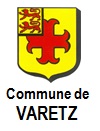 COMPTE RENDU DES DÉLIBÉRATIONSDU CONSEIL MUNICIPALDépartement de la CorrèzeCOMMUNE de VARETZINTITULES DES COMPTESINTITULES DES COMPTESDIMINUT° / CREDITS ALLOUES                                                                          DIMINUT° / CREDITS ALLOUES                                                                          DIMINUT° / CREDITS ALLOUES                                                                          DIMINUT° / CREDITS ALLOUES                                                                          AUGMENTATION DES CREDITS                                                                            AUGMENTATION DES CREDITS                                                                            AUGMENTATION DES CREDITS                                                                            COMPTESCOMPTESCOMPTESCOMPTESMONTANTS ( € )COMPTESCOMPTESMONTANTS ( € )	Dépenses imprévues                                                                                  	022	022	2 165.00	2 165.00	Autres contributions obligatoires                                                                   	6558	1 910.00	Intérêts réglés à l''échéance                                                                       	66111	66111	300.00	300.00	Intérêts des comptes courants et dépôts créditeurs                                                  	6615	300.00	Fonds de péréquation des ressources communales et intercommunales                                    	739223	255.00DEPENSES - FONCTIONNEMENT                                                                           	2 465.00	2 465.00	2 465.00AssociationsSubvention accordée en 2019Montant demandéMontant 2020 proposéLes Point t’y es600 €700€700€Association Clap 1950 €100€50€Société de chasse communale335 €400€335 €Varetz Espace (chasse)335 €600€335 €USV1500€1500€1500€sous réserve de la complétude du dossier de demande sous 2 moisHand Ball Club 500 €500€500 €AIPE (Association Indépendante des Parents d'Elèves)1100 €1200€1150€Les Sans soucis630 €630€630 €FNACA 150 €150€250€FOYER CULTUREL600 €800€600€+ 200€ de subvention exceptionnelle pour les 50 ans du clubVaretz AC2 300 €3000€2 300 €Pétanque 400 €400€400 €Langue de Chas50€350€100€Varé’Dièse200€500€250€Cool 4x450€50€50€UPEV/2200€1150€